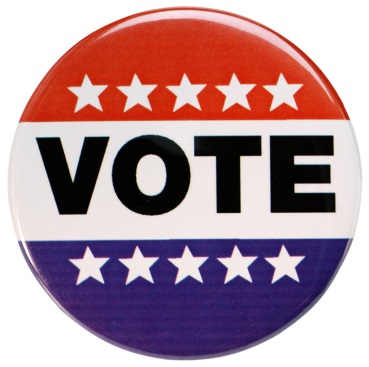 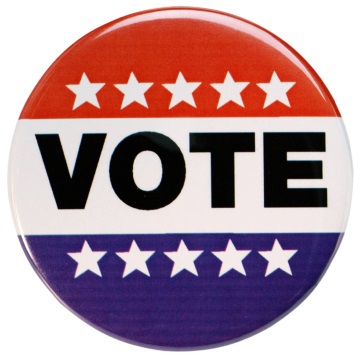 2018 GENERAL ELECTION     Last day to register    Monday October 9, 2018   VOTE AT ANY LOCATIONWHY WAIT IN LINE WHEN YOU CAN VOTE EARLY AT A TIME THAT WORKS FOR YOU!!!To vote by mail or to have home delivery call 765-364-6437	Court House Commissioner    	October 10 – November 5 Monday through Friday 8:00-4:30  	Council Chambers		October 27 and November 3	Saturday   8:00 – 3:00 	First Floor			November 5   Monday   8:00am - 12:00pm	Rock Point Church		October 27      Saturday   8:00 – 3:00	       		429 W 150 S					October 31     Wednesday     2:00 – 7:0					November 1     Thursday     2:00 – 7:00					November 2     Friday     2:00 – 7:00					November 3     Saturday    8:00 – 3:00     Ladoga Library			October 27   Saturday   9:00am – 11:00am    Darlington Armory		October 27   Saturday   1:00pm – 3:00pmWaynetown Christian Church	November 3    Saturday   9:00am – 11:00amWaveland Fire Station		November 3   Saturday	1:00pm – 3:00pm  		Rock Point Church		November 6   Tuesday   ELECTION DAY   6:00-6:00	429 W 150 SFriendship Baptist Church 	November 6   Tuesday   ELECTION DAY   6:00-6:00	1981 W Oak Hill RdN Montgomery High School 	November 6   Tuesday   ELECTION DAY   6:00-6:00 	480 W 580 N	St. Bernard’s Catholic Church	November 6   Tuesday   ELECTION DAY   6:00-6:00  	1306 E Main 	Whitesville Church		November 6   Tuesday   ELECTION DAY   6:00-6:00	3603 S Ladoga Rd